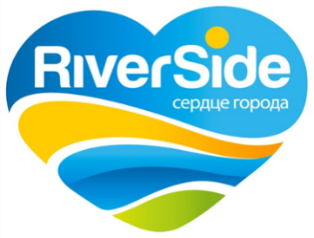                                                                                                          «УТВЕРЖДАЮ»                                                                                                     ИП Дец Д.А.                                                                                            _____________И.И. Гаинутдинов                                                                                           «___»_______________20__г.Прейскурантна товары и услуги Банного комплекса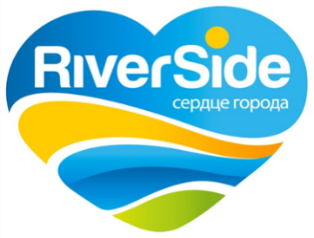 Аренда 1 ЧАСА банис 10-00 до 17-00, руб.с 17-00 до 7-00, руб.Понедельник – пятница (до 10 гостей независимо от возраста)12002000Выходные и праздничные (до 10 гостей независимо от возраста)20002000Доп. гость дети до 7 лет150150Доп. гость от 7 лет и старше250250Товары и услуги, действующие только при аренде баниЦена, руб.Основные услугиОсновные услугиВеничный массаж (не вкл. веники), индивидуальный подход, (один заход – до 10 мин.)500Веничный массаж со льдом (не вкл. веники), индивидуальный подход, (один заход – до 10 мин.)750Веничный массаж с контрастом (остановка процедуры на ныряние в бассейн).800Веничный массаж в четыре руки (не вкл. веники), (один заход – до 10 мин.)900Сопутствующие услугиСопутствующие услугиГорячий мыльно-березовый скраб (вкл. перчатка/простынь/веник) (10 минут)700Кедровая бочка (купель): травы700Японская баня Офуро на целебных травах1000Дополнительные услугиДополнительные услугиКлассический масляный массаж (вкл. простынь/полотенце) (сеанс –60 минут)2000Классический мыльный массаж (вкл. простынь/полотенце) (сеанс –40 минут)1700Массаж воротниковой зоны (сеанс – 25 минут)   600Массаж спины, рук, ног (вкл. простынь) (сеанс – 30 минут)1500Массаж стоп (сеанс –10 минут)300Пилинг600Пилинг по – турецки1000Скраб кофейно-медовый  700Дополнительный банщик800Продажа сопутствующих аксессуаровПродажа сопутствующих аксессуаровВеник дубовый250Веник березовый250Перчатка-скраб150Тапочки резиновые250Шапочка банная  250Рукавица для бани120Аромамасла в ассортименте  200Прокат сопутствующих аксессуаровПрокат сопутствующих аксессуаровПростыня100Полотенце большое100Халат махровый300Дополнительные товарыДополнительные товарыШампунь50Кондиционер для волос50Гель для душа50Лосьон для тела50Мочалка150Пемза150Бритвенный набор50Расческа50Косметический набор (диски+палочки+пилочка)50Банное менюБанное менюСамовар на целебных травах 4 л400Чай в чайнике 700 мл150Квас Лидский 1,5 л150Мед 50 грамм100Варенье 100 грамм80Сушки 200 грамм100  Минеральная вода газированная/негазированная BonAqua100  Минеральная вода негазированная RiverSide50Пиво безалкогольное Kalnapilis 0,5  0.0150Пиво Bischoff  0,5 светлое фильтрованное150Пиво Butautu 1 л350